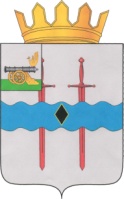 АДМИНИСТРАЦИЯ МУНИЦИПАЛЬНОГО ОБРАЗОВАНИЯ   «КАРДЫМОВСКИЙ РАЙОН» СМОЛЕНСКОЙ ОБЛАСТИ Р А С П О Р Я Ж Е Н И Еот 15.12.2023 № 00266-рОб определении места запуска фейерверков и мерах безопасности при использовании пиротехнических изделий в Новогоднюю ночь на территории муниципального образования Кардымовского городского поселения Кардымовского района Смоленской областиВ соответствии с Федеральным законом от 06.10.2003 № 131-ФЗ «Об общих принципах организации местного самоуправления в Российской Федерации», постановлением Правительства Российской Федерации от 22.12.2009 № 1052 «Об утверждении требований пожарной безопасности при распространении и использовании пиротехнических изделий», в целях обеспечения общественного порядка, пожарной безопасности, защиты жизни и здоровья граждан при применении пиротехнических изделий на территории муниципального образования Кардымовского городского поселения Кардымовского района Смоленской области1. При проведении праздничных мероприятий в Новогоднюю ночь с 23 часов 00 минут 31.12.2023 года до 01 часа 00 минут 01.01.2024 года, определить местом запуска фейерверков и петард для населения, открытую площадку спортивно-досугового комплекса МБУК «ЦКС» (спортивный стадион ул. Луговая                     п. Кардымово).2. Директору спортивно-досугового комплекса МБУК «ЦКС»                     (Д.А. Филимонов):- оградить данную площадку специальной лентой и определить ответственное лицо по контролю за запуском фейерверков и петард в установленном месте;- организовать контроль соблюдения правил и мер пожарной безопасности в месте запуска, обеспечить наличие на территории противопожарного инвентаря и средств первой медицинской помощи.3. Руководителям предприятий, учреждений, организаций независимо от форм собственности, осуществляющих свою деятельность на территории Кардымовского городского поселения Кардымовского района Смоленской области, в период проведения праздничных мероприятий по празднованию Нового года: - провести инструктажи с ответственными лицами о соблюдении правил пожарной безопасности и недопущению использования в помещениях зданий и на прилегающей к ним территории пиротехнических изделий; - проверить наличие и исправность первичных средств пожаротушения. 4. Отделу образования Администрации муниципального образования «Кардымовский район» Смоленской области (Н.В. Антонова), Отделу культуры  Администрации муниципального образования «Кардымовский район» Смоленской области (Е.А. Петрова) провести в учебных заведениях и учреждениях культуры профилактические мероприятия, направленные на предотвращение травматизма вследствие использования бытовых пиротехнических изделий, особенно в период новогодних праздников и школьных каникул.5. Направить настоящее распоряжение Главному врачу ОГБУЗ «Кардымовская ЦРБ» (О.Л. Михайлова) с целью обеспечения незамедлительного реагирования на вызовы, поступающие с места запуска пиротехнических изделий и мест проведения массовых гуляний.6. Рекомендовать начальнику МО МВД России «Ярцевский» (Е.В. Машков), ОНД и ПР Ярцевского, Духовщинского и Кардымовского районов УНД и ПР Главного управления МЧС России по Смоленской области (С.И. Степченков) усилить контроль по соблюдению мер пожарной безопасности в местах проведения праздничных мероприятий и запуска пиротехнических изделий, а также продажи пиротехнической продукции с целью выявления несертифицированных (самодельных) пиротехнических изделий.7. Разместить настоящее распоряжение на официальном сайте Администрации муниципального образования «Кардымовский район» Смоленской области.8. Контроль  исполнения настоящего распоряжения возложить на заместителя Главы муниципального образования «Кардымовский район» Смоленской области (Д.С. Дацко).Глава муниципального образования «Кардымовский район» Смоленской областиО.М. Смоляков